附件3清镇市第二实验小学导航图（地址：清镇市青龙山街道云站路5号<清镇市岭岗北路与迎旭路交叉口往西北约100米>）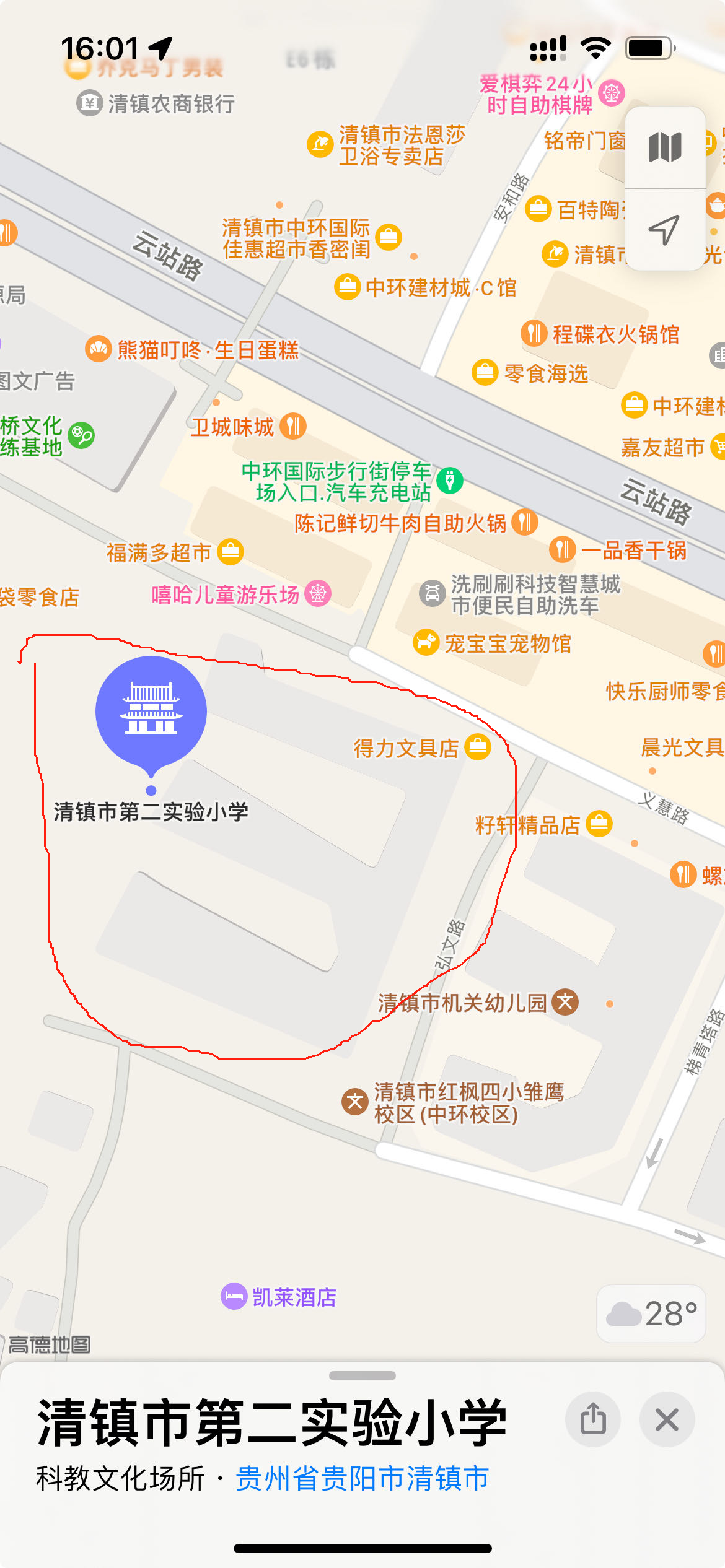 